17 декабря 2019 года  состоялось совместное заседание Антитеррористической комиссии в Сосковском районе и оперативной группы  в Сосковском районе.Заседание провел председатель Антитеррористической комиссии, Глава района Силкин Роман Михайлович.На заседание комиссии были приглашены должностные лица ОМСУ,  руководители  организаций.О результатах исполнения поручений АТК в Орловской области, а также поручений  данных  на совместных заседаниях АТК  в  Сосковском районе и ОГ в Сосковском районе доложила секретарь комиссии И.П.Суханова.  С контроля были сняты исполненные  решения предыдущих  совместных заседаний АТК в Сосковском районе и ОГ в Сосковском районе.  На заседании были подведены итоги работы комиссии за 2019 год и утвержден план работы на 2020 год.О профилактике угроз совершения террористических актов, обеспечении антитеррористической защищенности объектов (территорий) и о готовности сил и средств к реагированию на осложнение оперативной обстановки в период подготовки и проведения мероприятий посвященных Новому году и Рождеству Христову на территории Сосковского района доложил  начальник МО МВД России «Сосковское» С.Н.Кудинов. В частности было отмечено, что со стороны МВД будет обеспечена охрана правопорядка в период проведения новогодних утренников и вечеров в образовательных учреждениях района, а также в Сосковском центре культуры.   Охрана правопорядка в праздничные дни будет усилена, в том числе сотрудниками ДНД. Руководителю  отдела образования было рекомендовано провести с воспитанниками детского сада и обучающимися  общеобразовательных учреждений предупредительно-профилактические мероприятия, в учреждениях усилить пропускной режим.  Компетентным органам рекомендовано через средства массовой информации,  официальный сайт Администрации Сосковского района  организовать проведение информационно-пропагандистских мероприятий, направленных  повышении бдительности граждан и разъяснение их   действий в   случае террористических угроз. При подведении итогов заседания Глава района Р.М.Силкин  поставил перед ответственными лицами  задачи по принятию необходимых дополнительных мер к обеспечению безопасности в период новогодних каникул,  не допущению чрезвычайных  происшествий. 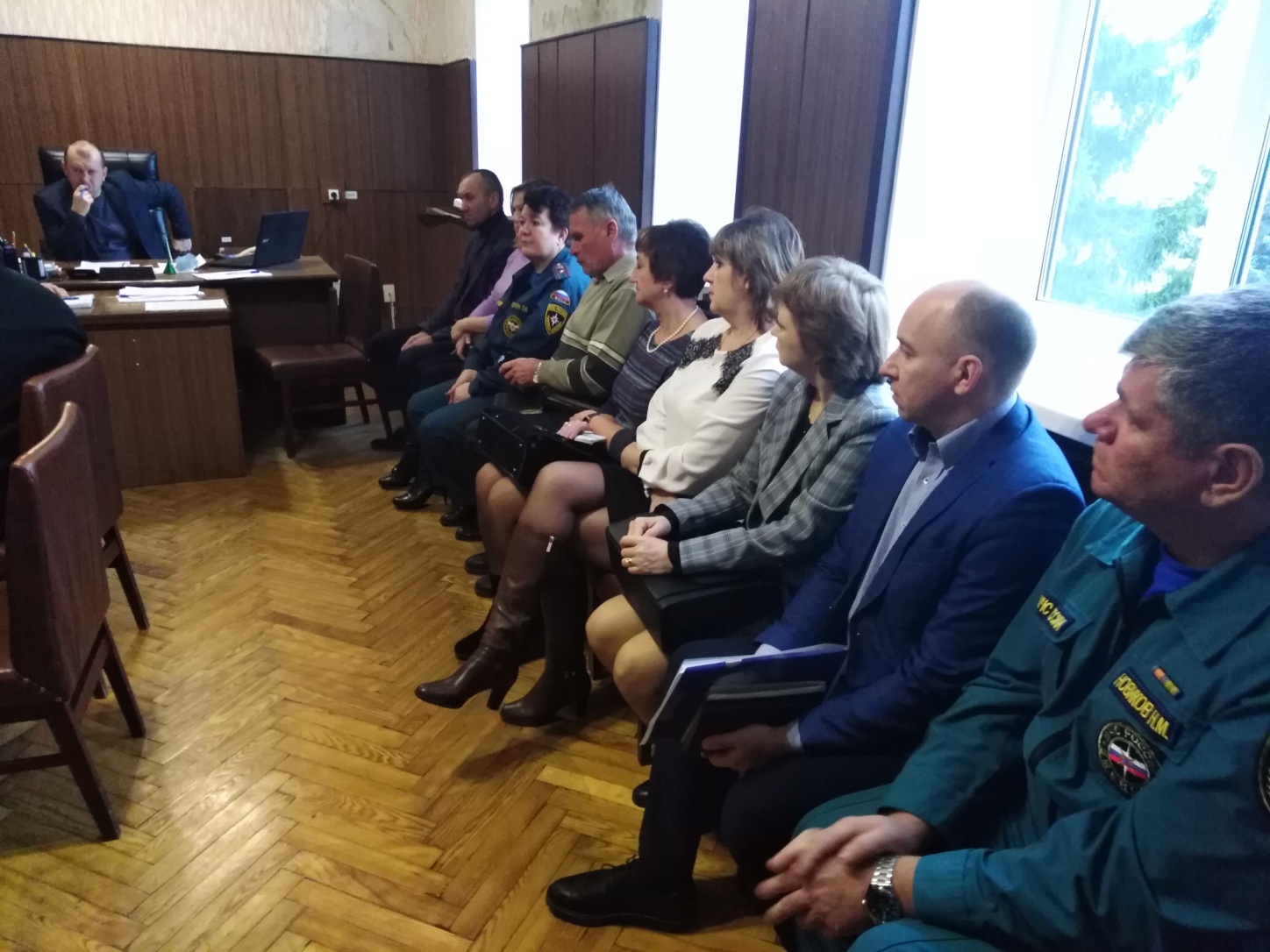 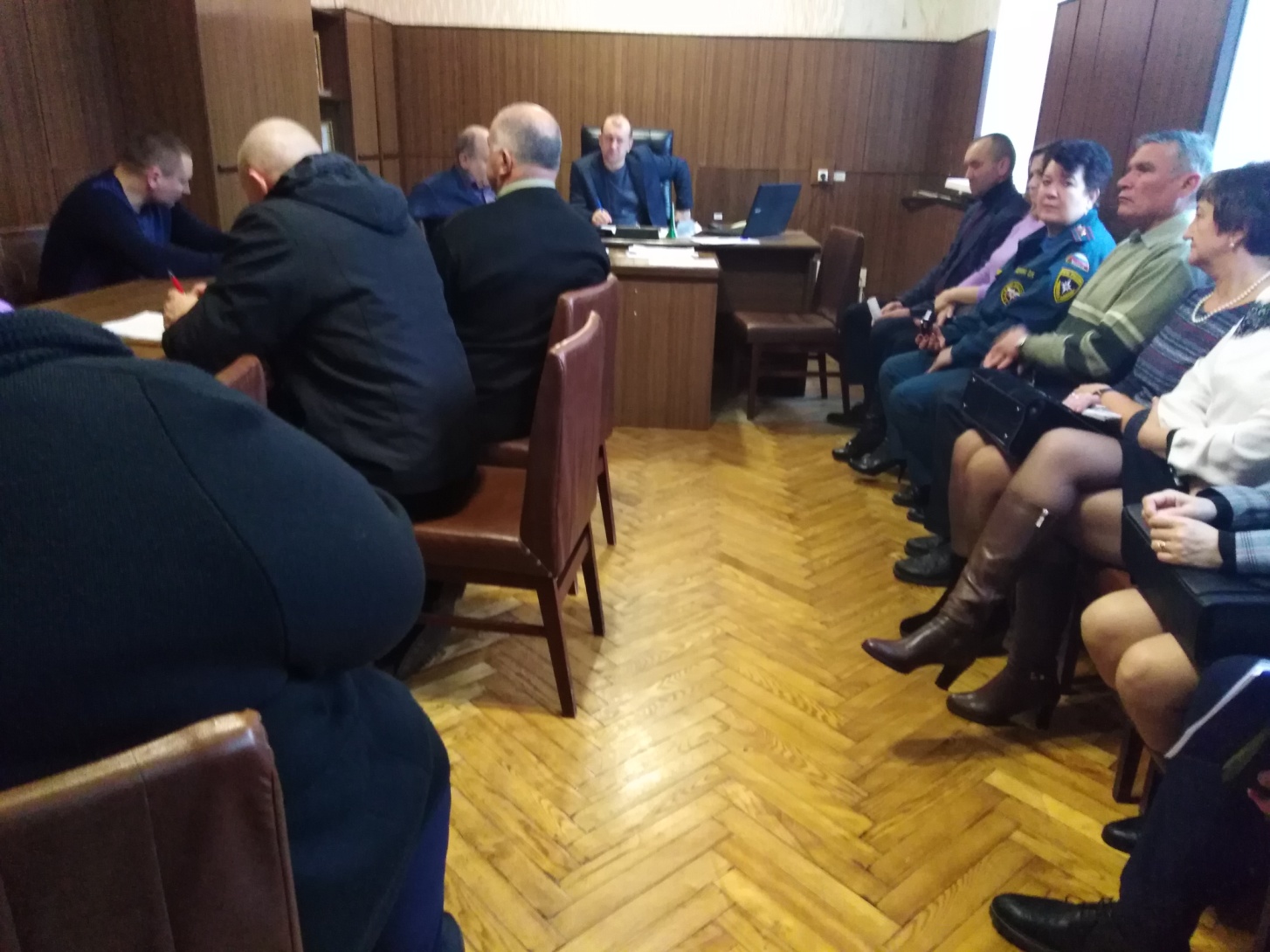 